Family Satisfaction with Care in the Intensive Care Unit: FS-ICU 24R©[Kepuasan Keluarga terhadap Perawatan di Unit Perawatan Intensif (ICU)]Bagaimana pelayanan kami?Kami ingin mendengar pendapat Anda tentang anggota keluarga Anda yang baru-baru ini dirawat di Unit Perawatan Intensif (ICU)BAGIAN 1: KEPUASAN TERHADAP PERAWATANBAGIAN 2: KEPUASAN KELUARGA TERHADAP PENGAMBILAN KEPUTUSANSEPUTAR PERAWATAN PASIEN DENGAN SAKIT KRITISBagian dari kuesioner ini dirancang untuk mengukur bagaimana perasaan Anda tentang keterlibatan ANDA dalam pengambilan keputusan terkait pelayanan kesehatan anggota keluarga Anda. Di ICU, anggota keluarga Anda mungkin mendapatkan perawatan dari orang yang berbeda-beda. Kami ingin Anda mempertimbangkan semua perawatan yang diterima oleh anggota keluarga Anda saat Anda menjawab pertanyaan.28.   Apakah Anda memiliki saran mengenai bagaimana cara agar perawatan di ICU ini menjadi lebih baik?29.   Apakah Anda memiliki komentar mengenai hal-hal yang sudah kami lakukan dengan baik?30. Apakah Anda memiliki saran tentang bagaimana kami dapat memperbaiki pengalaman yang dirasakan di ICU untuk Anda dan anggota keluarga Anda?DATA DEMOGRAFIK:Silakan lengkapi pertanyaan-pertanyaan berikut untuk membantu kami mengetahui sedikit tentang Anda dan hubungan Anda dengan pasien.Saya:   Laki-laki	  Perempuan      Saya berusia            tahunHubungan saya dengan pasien:  Istri	              	 Suami		 Pasangan	 Ibu		 Ayah			 Saudara Kabdung	 Anak		 Lainnya (Harap tuliskan):                Sebelum kejadian terbaru ini, apakah Anda pernah mempunyai pengalaman sebelumnya sebagai anggota keluarga pasien di ICU (Unit Perawatan Intensif)? Ya	    TidakApakah saat ini Anda tinggal bersama pasien tersebut?  Ya       Tidak Jika tidak, seberapa sering kira-kira Anda mengunjungi pasien? Lebih dari seminggu sekali       Setiap minggu       Setiap bulan      Setiap tahun        Kurang dari setahun sekaliDimana Anda tinggal?  Di kota yang sama dengan lokasi rumah sakit       Di luar kotaManakah dari pilihan berikut ini yang paling menggambarkan tingkat pendidikan tertinggi yang telah Anda selesaikan?  Tidak lulus sekolah menengah (SMP atau SMA)		   Lulus sekolah menengah (SMP atau SMA)  Memiliki pendidikan tinggi setingkat diploma   Pendidikan sarjana (Strata-1)		  Pendidikan magister (Strata-2) atau doktoral (Strata-3)Kami ingin mengucapkan terima kasih sebesar-besarnya atas partisipasi dan pendapat Anda.Anggota keluarga Anda pernah menjadi pasien di Unit Perawatan Intensif (ICU) ini. Pertanyaan berikut ini menanyakan kepada ANDA mengenai perawatan di ICU yang baru saja diterima oleh anggota keluarga Anda. Kami memahami bahwa mungkin ada banyak dokter, perawat, dan staf lain yang terlibat dalam merawat anggota keluarga Anda. Kami tahu bahwa mungkin terdapat pengecualian, namun kami tertarik dengan penilaian Anda secara keseluruhan terhadap kualitas pelayanan yang kami berikan. Kami memahami bahwa hal tersebut mungkin merupakan saat yang sangat sulit bagi Anda dan anggota keluarga Anda. Kami akan sangat menghargai Anda dalam meluangkan waktu untuk memberikan pendapat Anda kepada kami. Mohon luangkan waktu sejenak untuk memberi tahu kami apa yang telah kami lakukan dengan baik dan apa yang dapat kami lakukan untuk menjadikan ICU kami lebih baik. Kami menjamin bahwa semua tanggapan bersifat rahasia. Para Dokter dan Perawat yang merawat anggota keluarga Anda tidak akan dapat mengidentifikasi tanggapan Anda.Silakan beri tanda centang (√) pada salah satu kotak yang paling mencerminkan pandangan Anda. Jika pertanyaan tersebut tidak berlaku atau tidak bisa dinilai selama masa rawat inap anggota keluarga Anda, maka centanglah pada kotak ‘Tidak Berlaku’ (T/B).BAGAIMANA KAMI MEMPERLAKUKAN ANGGOTA KELUARGA ANDA (PASIEN)? SEBERAPA PUAS ANDA DENGAN…BAGAIMANA KAMI MEMPERLAKUKAN ANGGOTA KELUARGA ANDA (PASIEN)? SEBERAPA PUAS ANDA DENGAN…BAGAIMANA KAMI MEMPERLAKUKAN ANGGOTA KELUARGA ANDA (PASIEN)? SEBERAPA PUAS ANDA DENGAN…BAGAIMANA KAMI MEMPERLAKUKAN ANGGOTA KELUARGA ANDA (PASIEN)? SEBERAPA PUAS ANDA DENGAN…BAGAIMANA KAMI MEMPERLAKUKAN ANGGOTA KELUARGA ANDA (PASIEN)? SEBERAPA PUAS ANDA DENGAN…BAGAIMANA KAMI MEMPERLAKUKAN ANGGOTA KELUARGA ANDA (PASIEN)? SEBERAPA PUAS ANDA DENGAN…BAGAIMANA KAMI MEMPERLAKUKAN ANGGOTA KELUARGA ANDA (PASIEN)? SEBERAPA PUAS ANDA DENGAN…BAGAIMANA KAMI MEMPERLAKUKAN ANGGOTA KELUARGA ANDA (PASIEN)? SEBERAPA PUAS ANDA DENGAN…BAGAIMANA KAMI MEMPERLAKUKAN ANGGOTA KELUARGA ANDA (PASIEN)? SEBERAPA PUAS ANDA DENGAN…1.Perhatian dan kepedulian staf ICU?Kesantunan, rasa hormat dan welas asih yang diberikan kepada anggota keluarga Anda (pasien). 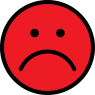 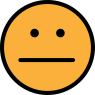 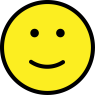 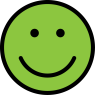 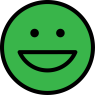 1.Perhatian dan kepedulian staf ICU?Kesantunan, rasa hormat dan welas asih yang diberikan kepada anggota keluarga Anda (pasien). Sangat Tidak Puas1Sedikit Tidak Puas2Sebagian Besar Puas3Sangat Puas4Benar-benar Puas5T/B2.Manajemen gejala? Seberapa baik staf ICU mengkaji dan menangani berbagai gejala yang dialami anggota keluarga Anda. Manajemen gejala? Seberapa baik staf ICU mengkaji dan menangani berbagai gejala yang dialami anggota keluarga Anda. Manajemen gejala? Seberapa baik staf ICU mengkaji dan menangani berbagai gejala yang dialami anggota keluarga Anda. Manajemen gejala? Seberapa baik staf ICU mengkaji dan menangani berbagai gejala yang dialami anggota keluarga Anda. Manajemen gejala? Seberapa baik staf ICU mengkaji dan menangani berbagai gejala yang dialami anggota keluarga Anda. Manajemen gejala? Seberapa baik staf ICU mengkaji dan menangani berbagai gejala yang dialami anggota keluarga Anda. Manajemen gejala? Seberapa baik staf ICU mengkaji dan menangani berbagai gejala yang dialami anggota keluarga Anda. Seberapa baik staf ICU mengkaji dan menangani nyeri pada anggota keluarga Anda.Seberapa baik staf ICU mengkaji dan menangani nyeri pada anggota keluarga Anda.Sangat Tidak Puas1Sedikit Tidak Puas2Sebagian Besar Puas3Sangat Puas4Benar-benar Puas5T/BSeberapa baik staf ICU mengkaji dan menangani sesak napas pada anggota keluarga Anda. Seberapa baik staf ICU mengkaji dan menangani sesak napas pada anggota keluarga Anda. Sangat Tidak Puas1Sedikit Tidak Puas2Sebagian Besar Puas3Sangat Puas4Benar-benar Puas5T/BSeberapa baik staf ICU mengkaji dan menangani gelisah pada anggota keluarga Anda. Seberapa baik staf ICU mengkaji dan menangani gelisah pada anggota keluarga Anda. Sangat Tidak Puas1Sedikit Tidak Puas2Sebagian Besar Puas3Sangat Puas4Benar-benar Puas5T/BBAGAIMANA KAMI MEMPERLAKUKAN ANDA? SEBERAPA PUAS ANDA DENGAN…BAGAIMANA KAMI MEMPERLAKUKAN ANDA? SEBERAPA PUAS ANDA DENGAN…BAGAIMANA KAMI MEMPERLAKUKAN ANDA? SEBERAPA PUAS ANDA DENGAN…BAGAIMANA KAMI MEMPERLAKUKAN ANDA? SEBERAPA PUAS ANDA DENGAN…BAGAIMANA KAMI MEMPERLAKUKAN ANDA? SEBERAPA PUAS ANDA DENGAN…BAGAIMANA KAMI MEMPERLAKUKAN ANDA? SEBERAPA PUAS ANDA DENGAN…BAGAIMANA KAMI MEMPERLAKUKAN ANDA? SEBERAPA PUAS ANDA DENGAN…BAGAIMANA KAMI MEMPERLAKUKAN ANDA? SEBERAPA PUAS ANDA DENGAN…BAGAIMANA KAMI MEMPERLAKUKAN ANDA? SEBERAPA PUAS ANDA DENGAN…BAGAIMANA KAMI MEMPERLAKUKAN ANDA? SEBERAPA PUAS ANDA DENGAN…3.Pertimbangan kebutuhan-kebutuhan Anda?Seberapa baik staf ICU menunjukkan perhatian terhadap berbagai kebutuhan Anda.3.Pertimbangan kebutuhan-kebutuhan Anda?Seberapa baik staf ICU menunjukkan perhatian terhadap berbagai kebutuhan Anda.Sangat Tidak Puas1Sedikit Tidak Puas2Sebagian Besar Puas3Sangat Puas4Benar-benar Puas5T/B4.Dukungan emosional? Seberapa baik staf ICU memberikan dukungan emosional kepada Anda. 4.Dukungan emosional? Seberapa baik staf ICU memberikan dukungan emosional kepada Anda. Sangat Tidak Puas1Sedikit Tidak Puas2Sebagian Besar Puas3Sangat Puas4Benar-benar Puas5T/B5.Koordinasi perawatan?Kerja sama tim semua staf ICU staff yang merawat anggota keluarga. 5.Koordinasi perawatan?Kerja sama tim semua staf ICU staff yang merawat anggota keluarga. Sangat Tidak Puas1Sedikit Tidak Puas2Sebagian Besar Puas3Sangat Puas4Benar-benar Puas5T/B6.Perhatian dan kepedulian staf ICU?Kesantunan, rasa hormat dan welas asih yang diberikan kepada Anda.6.Perhatian dan kepedulian staf ICU?Kesantunan, rasa hormat dan welas asih yang diberikan kepada Anda.Sangat Tidak Puas1Sedikit Tidak Puas2Sebagian Besar Puas3Sangat Puas4Benar-benar Puas5T/BSTAF ICU: SEBERAPA PUAS ANDA DENGAN…STAF ICU: SEBERAPA PUAS ANDA DENGAN…STAF ICU: SEBERAPA PUAS ANDA DENGAN…STAF ICU: SEBERAPA PUAS ANDA DENGAN…STAF ICU: SEBERAPA PUAS ANDA DENGAN…STAF ICU: SEBERAPA PUAS ANDA DENGAN…STAF ICU: SEBERAPA PUAS ANDA DENGAN…STAF ICU: SEBERAPA PUAS ANDA DENGAN…STAF ICU: SEBERAPA PUAS ANDA DENGAN…STAF ICU: SEBERAPA PUAS ANDA DENGAN…7.Keterampilan dan Kompetensi Para Perawat ICU?Seberapa baik para perawat merawat anggota keluarga Anda.7.Keterampilan dan Kompetensi Para Perawat ICU?Seberapa baik para perawat merawat anggota keluarga Anda.Sangat Tidak Puas1Sedikit Tidak Puas2Sebagian Besar Puas3Sangat Puas4Benar-benar Puas5T/B8.Frekuensi Komunikasi dengan Para Perawat ICU?Seberapa sering perawat mengomunikasikan kepada Anda mengenai kondisi anggota keluarga Anda.8.Frekuensi Komunikasi dengan Para Perawat ICU?Seberapa sering perawat mengomunikasikan kepada Anda mengenai kondisi anggota keluarga Anda.Sangat Tidak Puas1Sedikit Tidak Puas2Sebagian Besar Puas3Sangat Puas4Benar-benar Puas5T/B9.Keterampilan dan Kompetensi Para Dokter ICU (Semua Dokter termasuk Residen)?Seberapa baik para dokter merawat anggota keluarga Anda.9.Keterampilan dan Kompetensi Para Dokter ICU (Semua Dokter termasuk Residen)?Seberapa baik para dokter merawat anggota keluarga Anda.Sangat Tidak Puas1Sedikit Tidak Puas2Sebagian Besar Puas3Sangat Puas4Benar-benar Puas5T/BRUANG TUNGGURUANG TUNGGURUANG TUNGGURUANG TUNGGURUANG TUNGGURUANG TUNGGURUANG TUNGGURUANG TUNGGURUANG TUNGGURUANG TUNGGU10.Seberapa puaskah Anda dengan atmosfer (suasana) di ruang tunggu ICU?10.Seberapa puaskah Anda dengan atmosfer (suasana) di ruang tunggu ICU?Sangat Tidak Puas1Sedikit Tidak Puas2Sebagian Besar Puas3Sangat Puas4Benar-benar Puas5T/BUNIT PERAWATAN INTENSIF (ICU)UNIT PERAWATAN INTENSIF (ICU)UNIT PERAWATAN INTENSIF (ICU)UNIT PERAWATAN INTENSIF (ICU)UNIT PERAWATAN INTENSIF (ICU)UNIT PERAWATAN INTENSIF (ICU)UNIT PERAWATAN INTENSIF (ICU)UNIT PERAWATAN INTENSIF (ICU)UNIT PERAWATAN INTENSIF (ICU)UNIT PERAWATAN INTENSIF (ICU)11. Seberapa puaskah Anda dengan atmosfer (suasana) di ICU?11. Seberapa puaskah Anda dengan atmosfer (suasana) di ICU?Sangat Tidak Puas1Sedikit Tidak Puas2Sebagian Besar Puas3Sangat Puas4Benar-benar Puas5T/B12.Seberapa puaskah Anda dengan keterlibatan anda dalam kunjungan harian dari tim perawatan?12.Seberapa puaskah Anda dengan keterlibatan anda dalam kunjungan harian dari tim perawatan?Sangat Tidak Puas1Sedikit Tidak Puas2Sebagian Besar Puas3Sangat Puas4Benar-benar Puas5  T/B13.Seberapa puaskah Anda dengan keterlibatan anda dalam perawatan anggota keluarga yang sakit kritis? 13.Seberapa puaskah Anda dengan keterlibatan anda dalam perawatan anggota keluarga yang sakit kritis? Sangat Tidak Puas1Sedikit Tidak Puas2Sebagian Besar Puas3Sangat Puas4Benar-benar Puas5T/B14.Sebagian orang ingin segala sesuatu dilakukan untuk masalah kesehatannya sementara yang lain tidak ingin banyak hal dilakukan. Seberapa puaskah Anda dengan TINGKAT atau banyaknya pelayanan kesehatan yang diterima anggota keluarga Anda di ICU? 14.Sebagian orang ingin segala sesuatu dilakukan untuk masalah kesehatannya sementara yang lain tidak ingin banyak hal dilakukan. Seberapa puaskah Anda dengan TINGKAT atau banyaknya pelayanan kesehatan yang diterima anggota keluarga Anda di ICU? Sangat Tidak Puas1Sedikit Tidak Puas2Sebagian Besar Puas3Sangat Puas4Benar-benar Puas5T/BPETUNJUK BAGI KELUARGA PASIEN DENGAN SAKIT KRITISSilakan beri tanda centang (√) pada salah satu kotak yang paling mencerminkan pandangan Anda. Jika pertanyaan tersebut tidak berlaku atau tidak bisa dinilai selama masa rawat inap anggota keluarga Anda, maka centanglah pada kotak ‘Tidak Berlaku’ (T/B).KEBUTUHAN INFORMASISEBERAPA PUASKAH ANDA DENGAN…KEBUTUHAN INFORMASISEBERAPA PUASKAH ANDA DENGAN…KEBUTUHAN INFORMASISEBERAPA PUASKAH ANDA DENGAN…KEBUTUHAN INFORMASISEBERAPA PUASKAH ANDA DENGAN…KEBUTUHAN INFORMASISEBERAPA PUASKAH ANDA DENGAN…KEBUTUHAN INFORMASISEBERAPA PUASKAH ANDA DENGAN…KEBUTUHAN INFORMASISEBERAPA PUASKAH ANDA DENGAN…KEBUTUHAN INFORMASISEBERAPA PUASKAH ANDA DENGAN…KEBUTUHAN INFORMASISEBERAPA PUASKAH ANDA DENGAN…15.Frekuensi Komunikasi dengan Para Dokter ICU? Seberapas sering para dokter mengomunikasikan kepada Anda mengenai kondisi anggota keluarga Anda.15.Frekuensi Komunikasi dengan Para Dokter ICU? Seberapas sering para dokter mengomunikasikan kepada Anda mengenai kondisi anggota keluarga Anda.Sangat Tidak Puas1Sedikit Tidak Puas2Sebagian Besar Puas3Sangat Puas4Benar-benar Puas5T/B16.Kemudahan mendapatkan informasi?Kesediaan staf ICU untuk menjawab berbagai pertanyaan Anda.16.Kemudahan mendapatkan informasi?Kesediaan staf ICU untuk menjawab berbagai pertanyaan Anda.Sangat Tidak Puas1Sedikit Tidak Puas2Sebagian Besar Puas3Sangat Puas4Benar-benar Puas5T/B17.Pemahaman terhadap Informasi? Seberapa baik staf ICU memberikan penjelasan yang dapat dimengerti oleh Anda.17.Pemahaman terhadap Informasi? Seberapa baik staf ICU memberikan penjelasan yang dapat dimengerti oleh Anda.Sangat Tidak Puas1Sedikit Tidak Puas2Sebagian Besar Puas3Sangat Puas4Benar-benar Puas5T/B18.Kejujuran dari Informasi?Kejujuran dari informasi yang diberikan kepada Anda mengenai kondisi anggota keluarga Anda.18.Kejujuran dari Informasi?Kejujuran dari informasi yang diberikan kepada Anda mengenai kondisi anggota keluarga Anda.Sangat Tidak Puas1Sedikit Tidak Puas2Sebagian Besar Puas3Sangat Puas4Benar-benar Puas5T/B19.Kelengkapan Indormasi? Seberapa baik staf ICU menginformasikan kepada Anda apa yang terjadi pada anggota keluarga Anda dan mengapa berbagai tindakan dilakukan.19.Kelengkapan Indormasi? Seberapa baik staf ICU menginformasikan kepada Anda apa yang terjadi pada anggota keluarga Anda dan mengapa berbagai tindakan dilakukan.Sangat Tidak Puas1Sedikit Tidak Puas2Sebagian Besar Puas3Sangat Puas4Benar-benar Puas5T/B20.Konsistensi Informasi?Konsistensi dari informasi yang diberikan kepada Anda mengenai kondisi keluarga Anda (Apakah Anda mendapatkan berita yang sama dari dokter, perawat, dan sebagainya).20.Konsistensi Informasi?Konsistensi dari informasi yang diberikan kepada Anda mengenai kondisi keluarga Anda (Apakah Anda mendapatkan berita yang sama dari dokter, perawat, dan sebagainya).Sangat Tidak Puas1Sedikit Tidak Puas2Sebagian Besar Puas3Sangat Puas4Benar-benar Puas5T/BPROSES PENGAMBILAN KEPUTUSANPROSES PENGAMBILAN KEPUTUSANSelama anggota keluarga Anda dirawat di ICU, banyak keputusan penting yang diambil terkait perawatan kesehatan yang diterima. Dari pertanyaan-pertanyaan berikut, pilihlah hanya satu jawaban dari seperangkat pernyataan yang paling sesuai dengan pandangan Anda:Selama anggota keluarga Anda dirawat di ICU, banyak keputusan penting yang diambil terkait perawatan kesehatan yang diterima. Dari pertanyaan-pertanyaan berikut, pilihlah hanya satu jawaban dari seperangkat pernyataan yang paling sesuai dengan pandangan Anda:21.Seberapa besar Anda merasa dilibatkan atau tidak dilibatkan dalam proses pengambilan keputusan?Saya merasa sangat tidak dilibatkanSaya merasa agak tidak dilibatkan Saya  tidak merasa dilibatkan ataupun dikecualikan dalam proses pengambilan keputusan  Saya merasa agak dilibatkan Saya merasa sangat dilibatkan 22.Seberapa besar dukungan yang Anda rasakan selama proses pengambilan keputusan?Saya merasa sama sekali tidak didukungSaya merasa sedikit tidak didukung Saya tidak merasa didukung ataupun sebaliknya Saya merasa didukung Saya merasa sangat didukung 23.Apakah Anda merasa memiliki kendali atas perawatan anggota keluarga Anda?	Saya merasa benar-benar di luar kendali dan sistem pelayanan kesehatan mengambil alih serta mendikte perawatan yang diterima anggota keluarga saya. Saya merasa agak di luar kendali dan sistem pelayanan kesehatan mengambil alih serta mendikte perawatan yang diterima anggota keluarga saya edSaya tidak merasa dalam kendali ataupun sebaliknya Saya merasa memiliki sebagian kendali atas perawatan yang diterima anggota keluarga sayaSaya merasa memiliki kendali yang baik atas perawatan yang diterima anggota keluarga saya24.Saat membuat keputusan, apakah Anda memiliki waktu yang cukup untuk mengatasi berbagai kekhawatiran dan menjawab berbagai pertanyaan?Waktu yang saya miliki jelas tidak cukup Waktu yang saya miliki sedikit tidak cukupWaktu yang saya miliki cukupWaktu yang saya miliki  lebih dari cukup   Saya memiliki banyak waktuJika anggota keluarga Anda meninggal saat dirawat di ICU, harap memberikan jawaban untuk pertanyaan nomor 25 sampai 27. Jika anggota keluarga Anda tidak meninggal, silakan lanjutkan ke pertanyaan 28.Jika anggota keluarga Anda meninggal saat dirawat di ICU, harap memberikan jawaban untuk pertanyaan nomor 25 sampai 27. Jika anggota keluarga Anda tidak meninggal, silakan lanjutkan ke pertanyaan 28.25.Manakah dari pernyataan berikut ini yang paling menggambarkan pandangan Anda:   Saya merasa nyawa anggota keluarga saya telah diperpanjang secara tidak semestinyaSaya merasa nyawa anggota keluarga saya sedikit diperpanjang secara tidak semestinya Saya merasa nyawa anggota keluarga saya tidak diperpanjang ataupun dipersingkat secara tidak semestinyaSaya merasa nyawa anggota keluarga saya sedikit dipersingkat secara tidak semestinyaSaya merasa nyawa anggota keluarga saya telah dipersingkat secara tidak semestinya26. Selama jam-jam terakhir kehidupan anggota keluarga Anda, manakah dari pernyataan berikut ini yang paling menggambarkan pandangan Anda:Saya merasa dia sangat tidak nyaman Saya merasa dia sedikit tidak nyaman Saya merasa dia pada sebagian besar waktu nyaman Saya merasa dia sangat nyamanSaya merasa dia benar-benar nyaman27.Selama beberapa jam terakhir sebelum kematian anggota keluarga Anda, manakah dari pernyataan berikut ini yang paling menggambarkan pandangan Anda:Saya merasa sangat diabaikan oleh tim perawatan kesehatanSaya merasa diabaikan oleh tim perawatan kesehatanSaya tidak merasa diabaikan oleh tim perawatan kesehatan ataupun sebaliknyaSaya merasa didukung oleh tim perawatan kesehatan Saya merasa sangat didukung oleh tim perawatan kesehatan